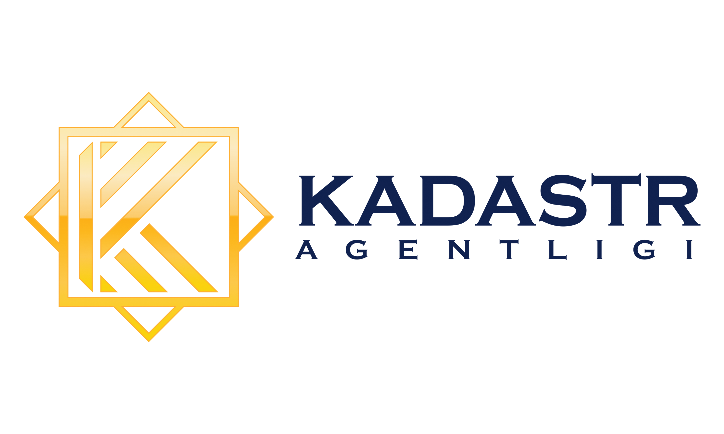 Географик объектлар номлари ҳамда картография соҳасида 2022 йилда амалга оширилган ишлар ва 2023 йил            режалариРеспубликамизда географик объектларнинг номлари соҳасида амалга ошираётган ишларРеспубликамизда географик объектларнинг номлари соҳасида амалга ошираётган ишларнинг хуқуқий хужжати 2011 йил 12 октябрда қабул қилинган “Географик объектларнинг номлари тўғрисида”ги Ўзбекистон Республикасининг қонуни ҳамда қонун ижроси юзасидан қабул қилинган Вазирлар Маҳкамасининг 2012 йил 16 октабрдаги 295-сон қарори ҳамда 2022 йил 2 ноябрда қабул қилинган “Географик объектларнинг номлари тўғрисида”ги Ўзбекистон Республикаси Қонунига ўзгартиш ва қўшимчалар киритиш ҳақида”ги ЎРҚ-799-сон Қонуни ҳисобланади. Қонунда географик объектларга ном бериш ва уларнинг номларини ўзгартириш тўғрисидаги таклифларни тайёрлаш жараёнида мазкур географик объект жойлашган ҳудудда яшовчи маҳаллий аҳолининг фикрини ҳисобга олиш тартиби тўғридан-тўғри ишлайдиган нормалар билан очиб берилмоқда; кўчалар, шоҳкўчалар, маҳаллалар, майдонлар, боғларга Ўзбекистон ёки жахон тарихида чуқур из қолдирган шахсларнинг исми-шарифини бериш уларнинг вафотидан кейин Вазирлар Маҳкамасининг таклифига биноан Ўзбекистон Республикаси Президентининг қарорлари асосида ҳамда қоида тариқасида номланиши мавжуд бўлмаган объектларга нисбатан амалга оширилиши;шаҳарлар таркибига кирувчи туманларда, жумладан Тошкент шаҳрида таклифлар туманлар ҳокимлари томонидан халқ депутатлари шаҳарлар Кенгашларига киритилиши ва ном бериш тўғрисидаги қарор шаҳарлар Кенгашлари томонидан қабул қилиниши;аҳоли пунктларининг таркибий қисмларига (маҳаллалар, шоҳкўчалар, кўчалар, майдонлар, боғлар, хиёбонларга) ном беришда, такрорланиш ва ҳолатларни олдини олиш мақсадида тайёрланган таклифларни қонунчилик талабларига мослиги юзасидан давлат экспертизасидан ўтказиш ва шу каби аниқ нормалар белгиланди.Кадастр агентлиги томонидан 2022 йилда амалга оширилган ишлар тўғрисида1. Қонун бўйича Кадастр агентлигининг ваколатларидан бири географик объектлар номларини давлат экспертизасидан ўтказиш бўлиб, 2022 йилда географик объектларга ном бериш бўйича ҳудудий комиссиялар томонидан тақдим қилинган 48 897 та географик объектларнинг номлари қонун ҳужжатлари талабларига жавоб бериши юзасидан Давлат экспертизасидан ўтказилди, шундан, 36 006 та ном қонун ҳужжатлари талабларига мувофиқ, 12 891 та ном қонун ҳужжатлари талабларига номувофиқ деб топилди, жумладан:- Қорақалпоғистон Республикасидан келиб тушган 1 066 та таклифдан 779 та ном қонун ҳужжатлари талабларига мувофиқ бўлса, 287 та ном қонун ҳужжатлари талабларига номувофиқ деб топилиб қайта кўриб чиқиш учун қайтарилди.Шу каби, Андижон вилоятида 19 978 та таклифдан 13 313 таси, Сурхондарёда 7 593 тадан 5 470 таси, Хоразмда 6 845 тадан 6 222 та, Фарғона вилоятида 2 670 та таклифдан 1 857 таси қонун ҳужжатлари талабларига мувофиқ деб топилиб ижобий экспертиза ҳулосалари берилиб, қолган қонун ҳужжатлари талабларига жавоб бермайдиган номлар қайта кўриб чиқиш учун қайтарилди.Географик объектлар номларининг Давлат реестр базасига киритилиши юзасидан2022 йилда Географик объектлар номларининг давлат реестри базасига жами 38 590 та географик объект номи киритилиб, рўйхатга олинди. Жумладан, Қорақалпоғистон Республикасидан Давлат реестри базасига киритилган 15 752 та географик объект номидан 12 337 таси кўча, 424 таси маҳалла, 397 таси қабристон, 11 таси зиёратгоҳ ва 2 583 таси бошқа объектлар.Шу каби, Андижон вилоятидан киритилган 11 480 та номнинг 9 785 таси кўча, 891 таси маҳалла, 4 таси қабристон ва 800 таси бошқа объектларни ташкил қилади. Вилоятлар кесимида Давлат реестрига киритилган ва рўйхатга олинган номлар тўғрисидаги маълумотлар ҳам тақдимотда келтирилган.Амалга оширилган ишлар натижасида ҳозирги кунда Географик объектлар номларининг давлат реестрида маълумотлар базасида 166 500 та географик объектларнинг номлари жамланган бўлиб, шундан:- Маъмурий-ҳудудий бирликлар номлари 2 817 тани;- Аҳоли пунктлари ва уларнинг таркибий қисмлари номлари 156 011 тани;- Транспорт ва муҳандислик-техника инфратузилмаси объектлари номлари 2 077 тани;- Табиий объектлар номлари 5 585 тани ташкил қилмоқда.Шу билан бирга, ўтган йили Республика бўйича ўтказилган хатлов натижасида 
10 мингдан ортиқ номсиз кўчалар аниқланиб, уларга ном бериш бўйича таклифлар давлат экспертизасидан ўтказилди ва аксарият вилоятларда халқ депутатлари туман, шаҳар Кенгашларининг қарорлари қабул қилиниши ва маълумотларни давлат реестрига киритилиши таъминланди.“Картография” давлат илмий-ишлаб чиқариш корхонасининг асосий фаолияти, 2022 йилда олиб борилган ишлар сархисоби, 2023 йил режалари“Картография” давлат илмий-ишлаб чиқариш корхонасининг асосий фаолияти очиқ турдаги фойдаланиш учун мўлжалланган картографик маҳсулотларни таҳририй лойиҳалаш ва нашр этишдан иборат.Корхона томонидан 2022 йилда Қорақалпоғистон Республикаси, Тошкент, Андижон, Наманган, Қашқадарё, Хоразм ва Фарғона вилоятларининг географик объектлари (туманлар, шаҳарлар, шаҳарчалар, қишлоқлар, аҳоли яшаш пунктлари, маҳалла фуқаролар йиғинларининг маъмурий-худудий бўлиниши, чегара худуди, ер майдони, аниқ номланиши, аҳоли сони ва тоифаси тўғрисидаги, шунингдек маҳалла фуқаролар йиғинларида мавжуд кўчалар, йўллар, ҳиябонлар, тепалик ва жарликлар, дарё ва каналлар, маданий меърос объектлари, маъмурий бино ва иншоотлар, кўп қаватли уйлар, аҳоли ясаш уйлари, мактабгача таълим, мактаблар, коллежлар, техникумлар ва олий таълим муассасалари, завод ва фабрикалар, корхона ва ташкилотлар, тадбиркорлик субъектлари) тўғрисидаги умумлаштирилган тўлиқ маълумотларни ўз ичига олган географик объектлар номлари интерактив рақамли хариталари ишлаб чиқилган бўлиб, вазирлик ва идоралар, шунингдек давлат ва хўжалик бошқаруви органларини рақамли хариталар билан таъминлаш ҳамда географик объектлар номлари давлат реестри маълумотлар базасини янгилаб боришда фойдаланилади.Агентлик тизимидаги Республика аэрогеодезия маркази томонидан тайёрланган Хоразм, Андижон, Наманган, Қашқадарё, Фарғона вилоятларининг
1:25 000 масштабдаги топографик хариталарини нашрга тайёрлаш ва нашр қилиш ишлари амалга оширилган бўлиб, жами 717 та номенклатура топографик хариталари нашрга тайёрланди. Мазкур топографик хариталар иқтисодиётнинг барча соҳаларини ва Республика мудофааси ва хавфсизлигини таъминлашда картографик асос бўлиб хизмат қилади.2023 йил давомида корхона томонидан Бухоро, Навоий, Жиззах, Самарқанд, Сирдарё, Сурхонадарё вилоятлари ҳамда Тошкент шаҳрининг туман (шаҳар)ларининг географик объектлар номлари интерактив рақамли хариталари, Ўзбекистон Республикаси, Қорақалпоғистон Республикаси, вилоятлар, Тошкент шаҳри ва туман (шаҳар)ларнинг Этноконфессионал атласи, Хорижий давлатларда истиқомат қилувчи ўзбекистонликлар атласи ҳамда Ўзбекистон Республикасининг турли худудларида фаолият юритаётган диний ташкилотлар жойлашуви харитасини давлат тилида ишлаб чиқиш ишлари режалаштирилган. Шунингдек, Агентлик тизимидаги Республика аэрогеодезия маркази томонидан тайёрланган Тошкент, Жиззах ва Сурхондарё вилоятларининг 1:25 000 масштабдаги 627 та номенклатура топографик хариталарини нашрга тайёрлаш ишлари амалга оширилади ҳамда корхона томонидан 2022 йилда нашрга тайёрланган Андижон, Наманган, Қашқадарё, Фарғона вилоятларининг 1:25 000 масштабдаги 582 та номенклатура топографик хариталари нашр қилинади.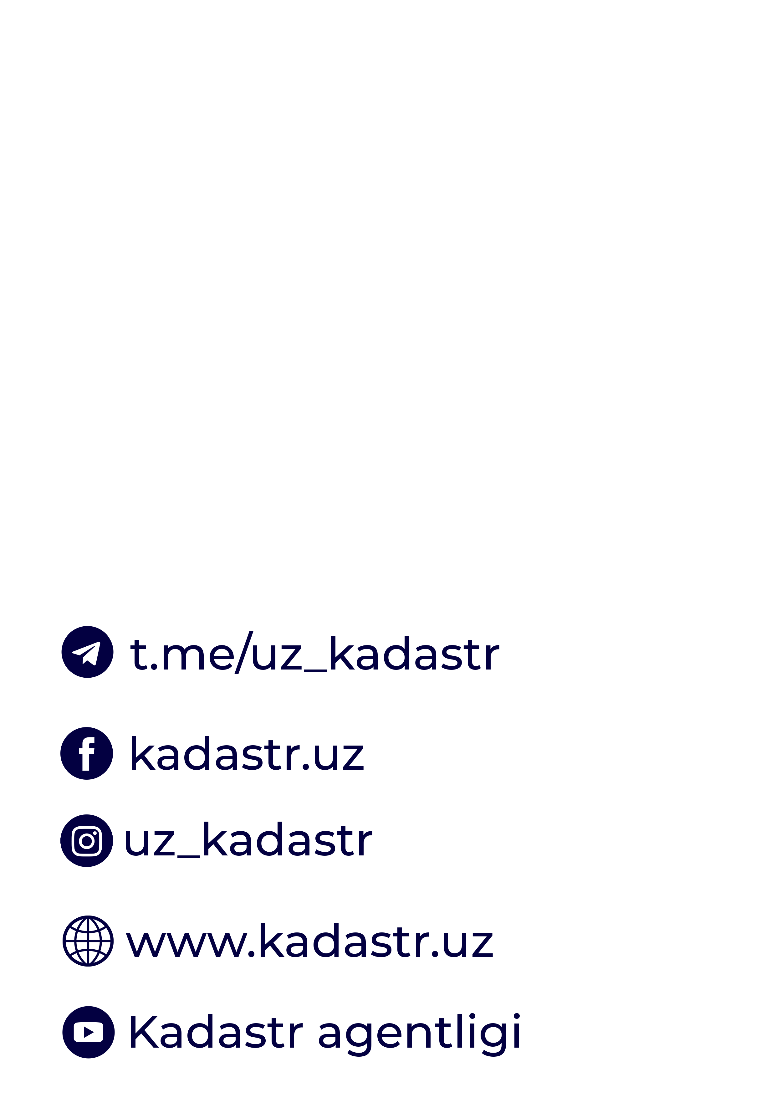 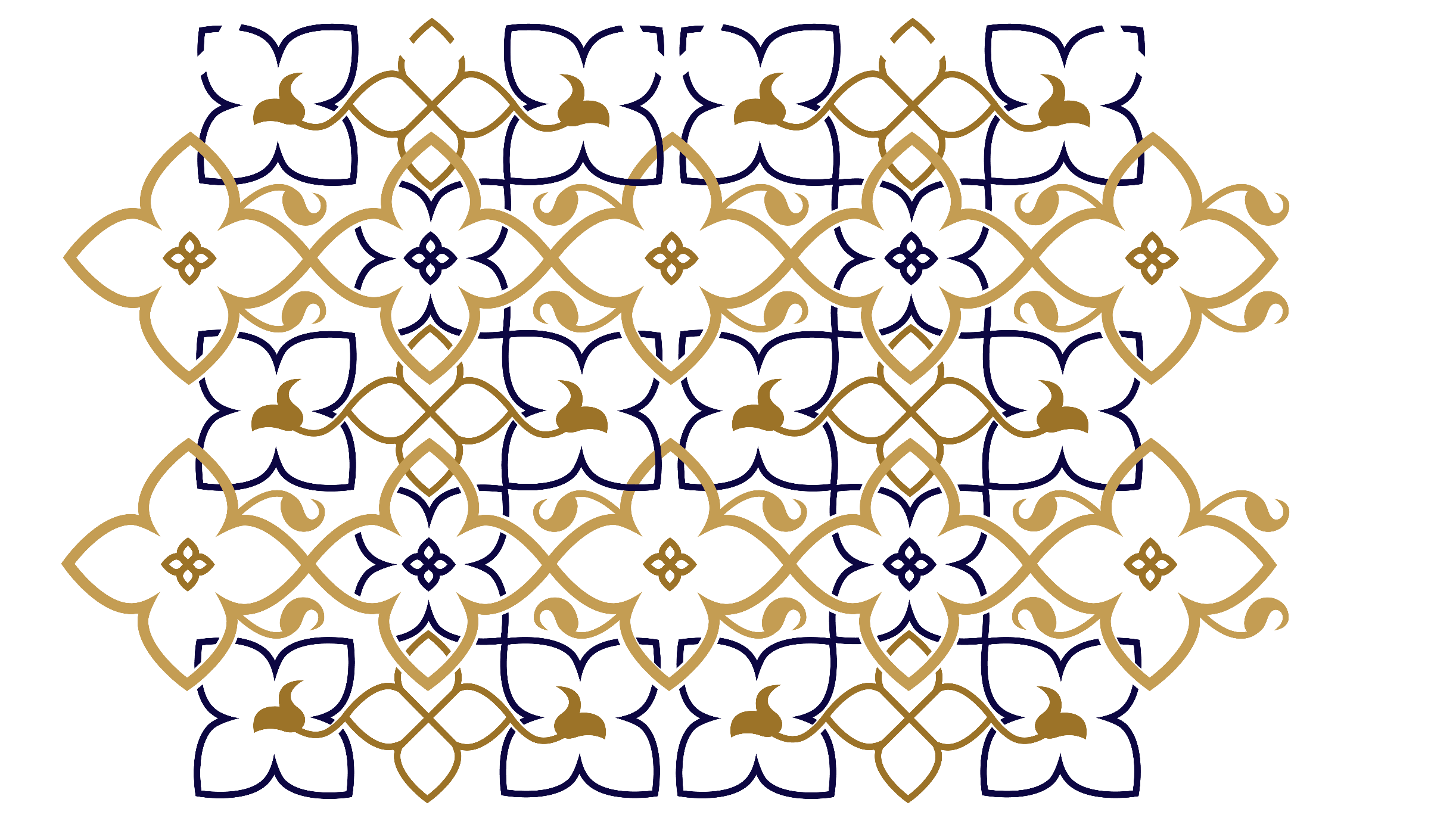 Тел:88-108-77-37